2 Week Independent Learning plan Week 11 and 12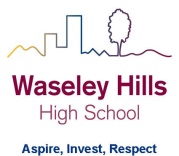 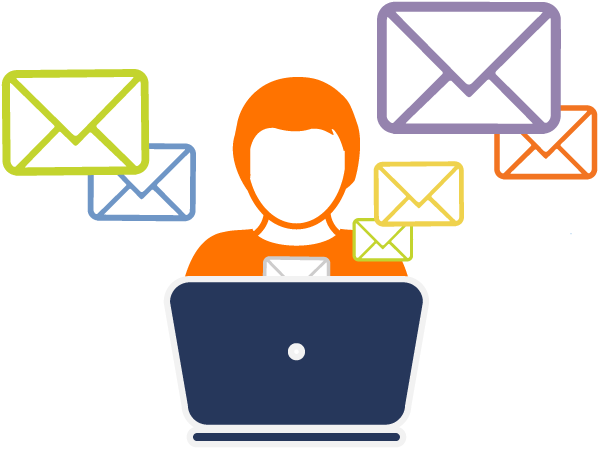 Monday June 8th to Friday June 19th Select your set (ctrl + click) or scroll down for lessons: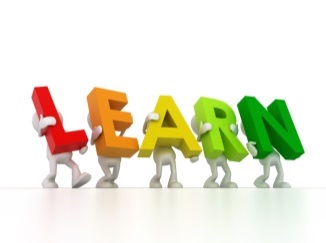 Three stages to online learning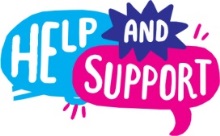 We are here to help you within school opening hours:SET 5					Year:	9			Topic/theme:SET 4					Year:	9		Topic/theme:SET 3				Year:	 9			Topic/theme:SET 2			Year:	9			Topic/theme:SET 1				Year:	9			Topic/theme:Group TeacherSupport contact details Set 1Miss Daviescdavies@Waseleyhills.worcs.sch.ukSet 2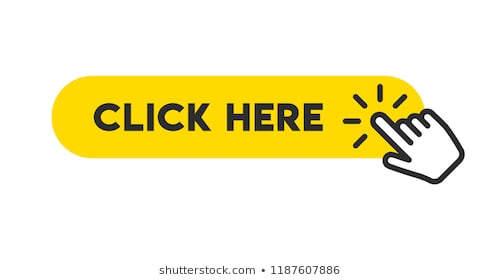 Mr Watkinsh2watkins@Waseleyhills.worcs.sch.ukSet 3Mr Desaiddesai@Waseleyhills.worcs.sch.ukSet 4Dr Parsonssparsons@Waseleyhills.worcs.sch.ukSet 5Mr Peacejpeace@Waseleyhills.worcs.sch.ukStage One – Reading TaskStage Two – Completing TasksStage Three – Assessing your learning and feedbackRead the lessons in the table below.  Think about what you need to learn from the task. It may help to look at the other lessons too as this will show you where your learning is heading.  Find the resources you need.  In some instances you may need to log into HomeAccess+ and find the file on the coursework drive (S).  Login with your normal school username and password.  Use the resource as described to complete the suggested task.  Reflect on the teacher’s question.Click here for HomeAccess+ driveAt the end of the two weeks you will be set a task by your teacher on Show My Homework.  This is submitted in SMHWK.   This task will assess your learning and allow us to give you feedback.These assessment tasks are optional but submitting them is very helpful for you and your teacher to understand what you have learnt.Email your teacherJoin your teacher for a support chat sessionRing school receptionYou can now email your teacher using your Office 365 email address. You can also email Mr Baker or the Subject Leader using the contact info above. You will also receive an invite during the two week period to join an online support chat with your teacher.Call 0121 4535211 within school hours. They will email your teacher and ask them to contact you.Lesson Aim:What you need to take from this lesson Resource(s) to use:Hyperlinks to videos etcHomeAccess+ file locationResource(s) to use:Hyperlinks to videos etcHomeAccess+ file locationSuggested task:1In this lesson you will learn to solve simple equations.Description of resource:Location HomeAccess+ \coursework drive(S)\maths\School Closure Work\Year 9\ Lessons 26-30\Set 5\ equations-pdf.pdfAnswers:HomeAccess+ \coursework drive(S)\maths\School Closure Work\Year 9\ Lessons 26-30\Set 5\ Answers\Solving-equations.pdf Description of resource:Location HomeAccess+ \coursework drive(S)\maths\School Closure Work\Year 9\ Lessons 26-30\Set 5\ equations-pdf.pdfAnswers:HomeAccess+ \coursework drive(S)\maths\School Closure Work\Year 9\ Lessons 26-30\Set 5\ Answers\Solving-equations.pdf Description of what you need to do (step by step):View video 110 on https://corbettmaths.com/2012/08/24/solving-equations/Then do Solving EquationsQ1) [a],[b], & [c] Q2) [a],[b], & [c]Q3) [a],[b], & [c]A question your teacher would have asked you at the end of this lesson is:Do Q1 in the Apply section at the end of the worksheet2In this lesson you will learn to solve equations that contain fractions.Description of resource:Location HomeAccess+ \coursework drive(S)\maths\School Closure Work\Year 9\ Lessons 26-30\Set 5\ Fractional-Equations-pdf.pdfAnswers:HomeAccess+ \coursework drive(S)\maths\School Closure Work\Year 9\ Lessons 26-30\Set 5\ Answers\Description of resource:Location HomeAccess+ \coursework drive(S)\maths\School Closure Work\Year 9\ Lessons 26-30\Set 5\ Fractional-Equations-pdf.pdfAnswers:HomeAccess+ \coursework drive(S)\maths\School Closure Work\Year 9\ Lessons 26-30\Set 5\ Answers\Description of what you need to do (step by step):View video 111 on https://corbettmaths.com/2013/05/25/algebraic-equations/Then doEquations involving fractionsQ1) [a],[b],[c] & [d] Q2) [a],[b],[c] & [d] A question your teacher would have asked you at the end of this lesson is:Question 3) [a]3In this lesson you will learn to solve equations that contain letters on both sides.Description of resource:Location HomeAccess+ \coursework drive(S)\maths\School Closure Work\Year 9\ Lessons 26-30\Set 5\ Equations-letters-both-sides-pdf.pdfAnswers:HomeAccess+ \coursework drive(S)\maths\School Closure Work\Year 9\ Lessons 26-30\Set 5\ Answers\Equations-Letters-Both-Sides-answers-pdf.pdfDescription of resource:Location HomeAccess+ \coursework drive(S)\maths\School Closure Work\Year 9\ Lessons 26-30\Set 5\ Equations-letters-both-sides-pdf.pdfAnswers:HomeAccess+ \coursework drive(S)\maths\School Closure Work\Year 9\ Lessons 26-30\Set 5\ Answers\Equations-Letters-Both-Sides-answers-pdf.pdfDescription of what you need to do (step by step):View video 113 onhttps://corbettmaths.com/2012/08/24/solving-equations-with-letters-on-both-sides/Then doEquations with letters on both sidesQ1) [a],[b], & [c] Q2) [a],[b], & [c]Q3) [a],[b], & [c]A question your teacher would have asked you at the end of this lesson is:Do Q1 in the Apply section at the end of the worksheet4In this lesson you will learn to substitute numbers for lettersDescription of resource:Location HomeAccess+ \coursework drive(S)\maths\School Closure Work\Year 9\ Lessons 26-30\Set 5\substitution-pdf2.pdfAnswers:HomeAccess+ \coursework drive(S)\maths\School Closure Work\Year 9\ Lessons 26-30\Set 5\ Answers\Algebra-substitution.pdfDescription of resource:Location HomeAccess+ \coursework drive(S)\maths\School Closure Work\Year 9\ Lessons 26-30\Set 5\substitution-pdf2.pdfAnswers:HomeAccess+ \coursework drive(S)\maths\School Closure Work\Year 9\ Lessons 26-30\Set 5\ Answers\Algebra-substitution.pdfDescription of what you need to do (step by step):View video 20 onhttps://corbettmaths.com/2013/05/22/line-graphs/Then doSubstitutionQ1) [a],[b],[c] & [d] Q2) [a],[b],[c] & [d] Q3) [a],[b],[c] & [d] A question your teacher would have asked you at the end of this lesson is:Do Q1 in the Apply section at the end of the worksheet5In this lesson you will learn to work with inequalities.Description of resource:Location HomeAccess+ \coursework drive(S)\maths\School Closure Work\Year 9\ Lessons 26-30\Set 5\ Inequalities-pdf (1).pdfAnswers:HomeAccess+ \coursework drive(S)\maths\School Closure Work\Year 9\ Lessons 26-30\Set 5\ Answers\ Inequalities-Answers.pdfDescription of resource:Location HomeAccess+ \coursework drive(S)\maths\School Closure Work\Year 9\ Lessons 26-30\Set 5\ Inequalities-pdf (1).pdfAnswers:HomeAccess+ \coursework drive(S)\maths\School Closure Work\Year 9\ Lessons 26-30\Set 5\ Answers\ Inequalities-Answers.pdfDescription of what you need to do (step by step):View video 177 on https://corbettmaths.com/2013/05/18/inequalities-on-a-number-line/Then doInequalitiesQ1) [a], & [b]Q2) [a], & [b]Q3) [a],[b],[c], & [d]Q4) [a],[b],[c], & [d]A question your teacher would have asked you at the end of this lesson is:Do Q1 in the Apply section at the end of the worksheetNeed help?HomeAccess+ https://facility.waseley.networcs.net/HAP/login.aspx?ReturnUrl=%2fhap (use your normal school username and password).Pupil and parent help page:  https://www.waseleyhills.worcs.sch.uk/coronavirus-independent-learning/help-for-parents-and-pupilsNeed help?HomeAccess+ https://facility.waseley.networcs.net/HAP/login.aspx?ReturnUrl=%2fhap (use your normal school username and password).Pupil and parent help page:  https://www.waseleyhills.worcs.sch.uk/coronavirus-independent-learning/help-for-parents-and-pupilsNeed help?HomeAccess+ https://facility.waseley.networcs.net/HAP/login.aspx?ReturnUrl=%2fhap (use your normal school username and password).Pupil and parent help page:  https://www.waseleyhills.worcs.sch.uk/coronavirus-independent-learning/help-for-parents-and-pupilsHow will we assess you learning?Exit ticket task on SMHWK after each two weeks of lessons.How will we assess you learning?Exit ticket task on SMHWK after each two weeks of lessons.Lesson Aim:What you need to take from this lesson Resource(s) to use:Hyperlinks to videos etcHomeAccess+ file locationResource(s) to use:Hyperlinks to videos etcHomeAccess+ file locationSuggested task:1In this lesson you will practise solving questions using angle factsDescription of resource: Worksheet on angle factsLocation: HomeAccess+/Coursework drive S/ Maths/School Closure work/Year 9/Lessons 26 -30/Set4/angle-facts-pdf1Video linkhttps://corbettmaths.com/2016/07/31/angles-videos-for-textbook-exercise/Description of resource: Worksheet on angle factsLocation: HomeAccess+/Coursework drive S/ Maths/School Closure work/Year 9/Lessons 26 -30/Set4/angle-facts-pdf1Video linkhttps://corbettmaths.com/2016/07/31/angles-videos-for-textbook-exercise/Description of what you need to do (step by step):Watch the videosAnswer the following questionsQ1 (a,b,d,e,g,h)Q2 (a,c,f))Q3(a,e,h,i)A question your teacher would have asked you at the end of this lesson is:Can you make a poster that shows the angle facts you have used? Use some examples in your poster to explain to apply the angle facts2In this lesson you will practise solving questions using angle factsDescription of resource: Worksheet on angle factsLocation: HomeAccess+/Coursework drive S/ Maths/School Closure work/Year 9/Lessons 26 -30/Set4/angle-facts-pdf1Video linkhttps://corbettmaths.com/2016/07/31/angles-videos-for-textbook-exercise/Description of resource: Worksheet on angle factsLocation: HomeAccess+/Coursework drive S/ Maths/School Closure work/Year 9/Lessons 26 -30/Set4/angle-facts-pdf1Video linkhttps://corbettmaths.com/2016/07/31/angles-videos-for-textbook-exercise/Description of what you need to do (step by step):Watch the videosAnswer the following questions              Q5 (a,b,d,e,g,h,j,k,m,n,p,q)A question your teacher would have asked you at the end of this lesson is:Looking at the questions in the right hand column, are you confident you know which angle fact to use for each question?3In this lesson you will practise solving angle questions that have trianglesDescription of resource: Worksheet on angles in a triangleLocation: HomeAccess+/Coursework drive S/ Maths/School Closure work/Year 9/ Lessons 26 -30/Set4/angles-in-a-triangle-pdf1Video linkhttps://corbettmaths.com/2012/08/10/angles-in-a-triangle/Description of resource: Worksheet on angles in a triangleLocation: HomeAccess+/Coursework drive S/ Maths/School Closure work/Year 9/ Lessons 26 -30/Set4/angles-in-a-triangle-pdf1Video linkhttps://corbettmaths.com/2012/08/10/angles-in-a-triangle/Description of what you need to do (step by step):Watch the videoAnswer the following questionsQ1 (a,b,c,g,i)Q2 (a,b,c,d,e,f,h,i) A question your teacher would have asked you at the end of this lesson is:Draw a triangle and mark the sides to show it’s isosceles. Now mark the equal angles. Do that three times by choosing to mark different sides. Are you confident that you know where the equal angles are?4In this lesson you will practise solving angle questions that have trianglesDescription of resource: Worksheet on angles in a triangleLocation: HomeAccess+/Coursework drive S/ Maths/School Closure work/Year 9/ Lessons 26 -30/Set4/angles-in-a-triangle-pdf1Video linkhttps://corbettmaths.com/2012/08/10/angles-in-a-triangle/Description of resource: Worksheet on angles in a triangleLocation: HomeAccess+/Coursework drive S/ Maths/School Closure work/Year 9/ Lessons 26 -30/Set4/angles-in-a-triangle-pdf1Video linkhttps://corbettmaths.com/2012/08/10/angles-in-a-triangle/Description of what you need to do (step by step):Watch the videoAnswer the following questionsQ4A question your teacher would have asked you at the end of this lesson is:Question 2 and 4 of the Apply section at the end of the worksheet.5In this lesson you will learn about angles on parallel linesDescription of resource: Worksheet on angles on parallel linesLocation: HomeAccess+/Coursework drive S/ Maths/School Closure work/Year 9/ Lessons 26 -30/Set4/angles-in-parallel-lines-pdf1Video linkhttps://corbettmaths.com/2013/04/04/parallel-lines-angles/Description of resource: Worksheet on angles on parallel linesLocation: HomeAccess+/Coursework drive S/ Maths/School Closure work/Year 9/ Lessons 26 -30/Set4/angles-in-parallel-lines-pdf1Video linkhttps://corbettmaths.com/2013/04/04/parallel-lines-angles/Description of what you need to do (step by step):Watch the videoAnswer the following questionsQ1 Q2 A question your teacher would have asked you at the end of this lesson is:Can you draw a pair of corresponding angles?Can you draw a pair of alternate angles?Need help?HomeAccess+ https://facility.waseley.networcs.net/HAP/login.aspx?ReturnUrl=%2fhap (use your normal school username and password).Pupil and parent help page:  https://www.waseleyhills.worcs.sch.uk/coronavirus-independent-learning/help-for-parents-and-pupilsNeed help?HomeAccess+ https://facility.waseley.networcs.net/HAP/login.aspx?ReturnUrl=%2fhap (use your normal school username and password).Pupil and parent help page:  https://www.waseleyhills.worcs.sch.uk/coronavirus-independent-learning/help-for-parents-and-pupilsNeed help?HomeAccess+ https://facility.waseley.networcs.net/HAP/login.aspx?ReturnUrl=%2fhap (use your normal school username and password).Pupil and parent help page:  https://www.waseleyhills.worcs.sch.uk/coronavirus-independent-learning/help-for-parents-and-pupilsHow will we assess you learning?Exit ticket task on SMHWK after each two weeks oflessons.How will we assess you learning?Exit ticket task on SMHWK after each two weeks oflessons.Lesson Aim:What you need to take from this lesson Resource(s) to use:Hyperlinks to videos etcHomeAccess+ file locationResource(s) to use:Hyperlinks to videos etcHomeAccess+ file locationSuggested task:1In this lesson you will learn how to find a % changeDescription of resource:View video 233 on https://corbettmaths.com/contents/Worksheet exercise:Workout questions 1,2,3,4,5,6,7 and 8Location: HomeAccess+ \coursework drive(S)\maths\School Closure Work\Year 9 \Lessons 26-30\Set 3\ File Name:Percentage changeDescription of resource:View video 233 on https://corbettmaths.com/contents/Worksheet exercise:Workout questions 1,2,3,4,5,6,7 and 8Location: HomeAccess+ \coursework drive(S)\maths\School Closure Work\Year 9 \Lessons 26-30\Set 3\ File Name:Percentage changeDescription of what you need to do (step by step):Watch the video.Answer the given questions - show full method to help with flow of your answer.Self-mark your work - reflect and correct where possible.A question your teacher would have asked you at the end of this lesson is:  Find the % change when £8 is increased to £102In this lesson you will learn how to find a % of a given amountDescription of resource:View video 234 on https://corbettmaths.com/contents/Worksheet exercise:Workout questions 1 ,2 and 3Location: HomeAccess+ \coursework drive(S)\maths\School Closure Work\Year 9 \Lessons 26-30\Set 3\ File Name:Percentage of amountsDescription of resource:View video 234 on https://corbettmaths.com/contents/Worksheet exercise:Workout questions 1 ,2 and 3Location: HomeAccess+ \coursework drive(S)\maths\School Closure Work\Year 9 \Lessons 26-30\Set 3\ File Name:Percentage of amountsDescription of what you need to do (step by step):Watch the video.Answer the given questions - show full method to help with flow of your answer.Self-mark your work - reflect and correct where possible.A question your teacher would have asked you at the end of this lesson is: Find 35% of 260g3In this lesson you will learn how to find a % amount using a calculatorDescription of resource:View video 235 on https://corbettmaths.com/contents/Worksheet exercise:Workout questions 1 ,2 and 3Location: HomeAccess+ \coursework drive(S)\maths\School Closure Work\Year 9 \Lessons 26-30\Set 3\ File Name:Percentage calcDescription of resource:View video 235 on https://corbettmaths.com/contents/Worksheet exercise:Workout questions 1 ,2 and 3Location: HomeAccess+ \coursework drive(S)\maths\School Closure Work\Year 9 \Lessons 26-30\Set 3\ File Name:Percentage calcDescription of what you need to do (step by step):Watch the video.Answer the given questions - show full method to help with flow of your answer.Self-mark your work - reflect and correct where possible.A question your teacher would have asked you at the end of this lesson is:  Find 12.75% of 120g4In this lesson you will learn how to express one amount as a % of anotherDescription of resource:View video 237 on https://corbettmaths.com/contents/Worksheet exercise:Workout questions 1,2 and 3Location: HomeAccess+ \coursework drive(S)\maths\School Closure Work\Year 9 \Lessons 26-30\Set 3\ File Name:Expressing as a percentageDescription of resource:View video 237 on https://corbettmaths.com/contents/Worksheet exercise:Workout questions 1,2 and 3Location: HomeAccess+ \coursework drive(S)\maths\School Closure Work\Year 9 \Lessons 26-30\Set 3\ File Name:Expressing as a percentageDescription of what you need to do (step by step):Watch the video.Answer the given questions - show full method to help with flow of your answer.Self-mark your work - reflect and correct where possible.A question your teacher would have asked you at the end of this lesson is: Express 680g as a % of 1.3Kg5In this lesson you will learn how to find a new value after a % increase/decreaseDescription of resource:View video 238 on https://corbettmaths.com/contents/Worksheet exercise:Workout questions 1,2 and 3Location: HomeAccess+ \coursework drive(S)\maths\School Closure Work\Year 9 \Lessons 26-30\Set 3\ File Name:Increasing by a percentageDescription of resource:View video 238 on https://corbettmaths.com/contents/Worksheet exercise:Workout questions 1,2 and 3Location: HomeAccess+ \coursework drive(S)\maths\School Closure Work\Year 9 \Lessons 26-30\Set 3\ File Name:Increasing by a percentageDescription of what you need to do (step by step):Watch the video.Answer the given questions - show full method to help with flow of your answer.Self-mark your work - reflect and correct where possible.A question your teacher would have asked you at the end of this lesson is: What is the new value after  1.37Kg is increased by 12%Need help?HomeAccess+ https://facility.waseley.networcs.net/HAP/login.aspx?ReturnUrl=%2fhap (use your normal school username and password).Pupil and parent help page:  https://www.waseleyhills.worcs.sch.uk/coronavirus-independent-learning/help-for-parents-and-pupilsNeed help?HomeAccess+ https://facility.waseley.networcs.net/HAP/login.aspx?ReturnUrl=%2fhap (use your normal school username and password).Pupil and parent help page:  https://www.waseleyhills.worcs.sch.uk/coronavirus-independent-learning/help-for-parents-and-pupilsNeed help?HomeAccess+ https://facility.waseley.networcs.net/HAP/login.aspx?ReturnUrl=%2fhap (use your normal school username and password).Pupil and parent help page:  https://www.waseleyhills.worcs.sch.uk/coronavirus-independent-learning/help-for-parents-and-pupilsHow will we assess you learning?Exit ticket task on SMHWK after each two weeks oflessons.How will we assess you learning?Exit ticket task on SMHWK after each two weeks oflessons.Lesson Aim:What you need to take from this lesson Resource(s) to use:Hyperlinks to videos etcHomeAccess+ file locationResource(s) to use:Hyperlinks to videos etcHomeAccess+ file locationSuggested task:1In this lesson you will learn…Revise ordering numbers, including negative valuesDescription of resource:Worksheet on ordering numbersLocation: HomeAccess+/Coursework drive S/ Maths/School Closure work/Year 9/Lessons 26 -30/Set 2/ ordering-numbers-pdf1Video linkhttp://corbettmaths.com/2013/06/06/ordering-numbers-including-negatives/Description of resource:Worksheet on ordering numbersLocation: HomeAccess+/Coursework drive S/ Maths/School Closure work/Year 9/Lessons 26 -30/Set 2/ ordering-numbers-pdf1Video linkhttp://corbettmaths.com/2013/06/06/ordering-numbers-including-negatives/Description of what you need to do (step by step):Watch the video and then answer all parts of all of the questions on the worksheetA question your teacher would have asked you at the end of this lesson is:Why do you think I set you this piece of revision at the start of this series of lessons?2In this lesson you will learn…Revise addition and subtraction involving negative numbersDescription of resource:Worksheet on addition and subtraction involving negative numbersLocation: HomeAccess+/Coursework drive S/ Maths/School Closure work/Year 9/Lessons 26 -30/Set 2/Negatives-addition-and-subtractionVideo linkhttps://corbettmaths.com/2013/06/08/negatives-addition-and-subtraction-2/Description of resource:Worksheet on addition and subtraction involving negative numbersLocation: HomeAccess+/Coursework drive S/ Maths/School Closure work/Year 9/Lessons 26 -30/Set 2/Negatives-addition-and-subtractionVideo linkhttps://corbettmaths.com/2013/06/08/negatives-addition-and-subtraction-2/Description of what you need to do (step by step):Watch the video and then answer the questions from the ‘Apply’ section of the worksheetA question your teacher would have asked you at the end of this lesson is:Why does subtracting a negative number have the same effect as adding that number on?3In this lesson you will learn…Revise multiplication and division with negative numbersDescription of resource:Worksheet on area of a trapeziumLocation: HomeAccess+/Coursework drive S/ Maths/School Closure work/Year 9/Lessons 26 -30/Set 2/Negatives-multiplication-and-division-pdf1Video linkhttps://corbettmaths.com/2012/08/20/multiplying-negative-numbers/andhttps://corbettmaths.com/2012/08/20/dividing-involving-negatives/Description of resource:Worksheet on area of a trapeziumLocation: HomeAccess+/Coursework drive S/ Maths/School Closure work/Year 9/Lessons 26 -30/Set 2/Negatives-multiplication-and-division-pdf1Video linkhttps://corbettmaths.com/2012/08/20/multiplying-negative-numbers/andhttps://corbettmaths.com/2012/08/20/dividing-involving-negatives/Description of what you need to do (step by step):Watch the video and then answer all parts of questions 1 – 6 on the worksheetA question your teacher would have asked you at the end of this lesson is:If -2 x -3 = 6 what is –a x –b?4In this lesson you will learn…Revise harder questions involving multiplication and division involving negative numbers Description of resource:Worksheet on area of a trapeziumLocation: HomeAccess+/Coursework drive S/ Maths/School Closure work/Year 9/Lessons 26 -30/Set 2/Negatives-multiplication-and-division-pdf1Video linkhttps://corbettmaths.com/2012/08/20/multiplying-negative-numbers/andhttps://corbettmaths.com/2012/08/20/dividing-involving-negatives/Description of resource:Worksheet on area of a trapeziumLocation: HomeAccess+/Coursework drive S/ Maths/School Closure work/Year 9/Lessons 26 -30/Set 2/Negatives-multiplication-and-division-pdf1Video linkhttps://corbettmaths.com/2012/08/20/multiplying-negative-numbers/andhttps://corbettmaths.com/2012/08/20/dividing-involving-negatives/Description of what you need to do (step by step):Watch the video and then answer the questions from the ‘Apply’ section of the worksheetA question your teacher would have asked you at the end of this lesson is:Why are written questions harder?5In this lesson you will learn…Answer questions on real life situations where negative numbers are usedDescription of resource:Worksheet on area of a trapeziumLocation: HomeAccess+/Coursework drive S/ Maths/School Closure work/Year 9/Lessons 26 -30/Set 2/real-life-negatives-pdf1Video linkhttps://corbettmaths.com/2013/05/15/negative-numbers-temperature/Description of resource:Worksheet on area of a trapeziumLocation: HomeAccess+/Coursework drive S/ Maths/School Closure work/Year 9/Lessons 26 -30/Set 2/real-life-negatives-pdf1Video linkhttps://corbettmaths.com/2013/05/15/negative-numbers-temperature/Description of what you need to do (step by step):If you need to, watch the video again, then answer all of the  questions on the worksheetA question your teacher would have asked you at the end of this lesson is:How could you come up with a way of making sure that you can remember the method for this?Need help?HomeAccess+ https://facility.waseley.networcs.net/HAP/login.aspx?ReturnUrl=%2fhap (use your normal school username and password).Pupil and parent help page:  https://www.waseleyhills.worcs.sch.uk/coronavirus-independent-learning/help-for-parents-and-pupilsNeed help?HomeAccess+ https://facility.waseley.networcs.net/HAP/login.aspx?ReturnUrl=%2fhap (use your normal school username and password).Pupil and parent help page:  https://www.waseleyhills.worcs.sch.uk/coronavirus-independent-learning/help-for-parents-and-pupilsNeed help?HomeAccess+ https://facility.waseley.networcs.net/HAP/login.aspx?ReturnUrl=%2fhap (use your normal school username and password).Pupil and parent help page:  https://www.waseleyhills.worcs.sch.uk/coronavirus-independent-learning/help-for-parents-and-pupilsHow will we assess you learning?Exit ticket task on SMHWK after each two weeks oflessons.How will we assess you learning?Exit ticket task on SMHWK after each two weeks oflessons.Lesson Aim:What you need to take from this lesson Resource(s) to use:Hyperlinks to videos etcHomeAccess+ file locationResource(s) to use:Hyperlinks to videos etcHomeAccess+ file locationSuggested task:1In this lesson you will learn solving equations with letters on both sides by expanding single brackets firstDescription of resource:View video 113 on https://corbettmaths.com/contents/Worksheet exercise:Workout questions: 4Apply questions: AllLocation: HomeAccess+ \coursework drive(S)\maths\School Closure Work\Year 9\ Lessons 26-30\Set 1File Name: Equations-letters-both-sidesDescription of resource:View video 113 on https://corbettmaths.com/contents/Worksheet exercise:Workout questions: 4Apply questions: AllLocation: HomeAccess+ \coursework drive(S)\maths\School Closure Work\Year 9\ Lessons 26-30\Set 1File Name: Equations-letters-both-sidesDescription of what you need to do (step by step):Watch the video - shows how to solve equations with letters on both sidesAnswer the given questions - show full method to help with flow of your answer.Self-mark your work - reflect and correct where possible.Hints:First step should be to expand single bracket first.All other steps to solving is the same as covered in work done in Week 9 and 10.Double check that you have dealt correctly with rules of signs and that you apply the correct method to collecting like terms.A question your teacher would have asked you at the end of this lesson is:Spot the mistake:9(2-5x) = 5 - 8(7x -3)18 - 45x = 5 - 56x - 32In this lesson you will learn solving equations by first cross-multiplying before expanding brackets.Description of resource:View video 112 on https://corbettmaths.com/contents/Worksheet exercise:Workout questions: 1 and 2Location: HomeAccess+ \coursework drive(S)\maths\School Closure Work\Year 9\ Lessons 26-30\Set 1File Name: Cross-MultiplicationDescription of resource:View video 112 on https://corbettmaths.com/contents/Worksheet exercise:Workout questions: 1 and 2Location: HomeAccess+ \coursework drive(S)\maths\School Closure Work\Year 9\ Lessons 26-30\Set 1File Name: Cross-MultiplicationDescription of what you need to do (step by step):Watch the video - shows how to approach cross multiplication to solve an equation.Answer the given questions - show full method to help with flow of your answer.Self-mark your work - reflect and correct where possible.Hints:Do one step at a time - taking short cuts may end up confusing you unnecessarily.Take care of rules of signs.Revisit skills and learning relating to solving equations since Week 9.A question your teacher would have asked you at the end of this lesson is:What are the first 2 steps for solving:2/(5x-2) = -8/(7-4x)3In this lesson you will learn problem solving by solving equations linked with geometry facts.Description of resource:View video 114 on https://corbettmaths.com/contents/Worksheet exercise:Workout questions: 2, 3, 4 and 5Location: HomeAccess+ \coursework drive(S)\maths\School Closure Work\Year 9\ Lessons 26-30\Set 1File Name: Equations-angles-perimeterDescription of resource:View video 114 on https://corbettmaths.com/contents/Worksheet exercise:Workout questions: 2, 3, 4 and 5Location: HomeAccess+ \coursework drive(S)\maths\School Closure Work\Year 9\ Lessons 26-30\Set 1File Name: Equations-angles-perimeterDescription of what you need to do (step by step):Watch the video - showing how to solve angle and perimeter problems involving quadrilaterals and pentagons.Answer the given questions - show full method to help with flow of your answer.Self-mark your work - reflect and correct where possible.Hints:You will need to look up shape/angle facts relating to basic shape.Make sure that you can justify/reason why you have made each part of your calculation.Labelling your diagrams will help.A question your teacher would have asked you at the end of this lesson is:Three sides of an isosceles has lengths given by 3x-1, x+9 and x-1.Explain why there are only 2 possible solutions for finding the length of the 2 equal sides.4In this lesson you will learn how to change the subject of an equation/formula by rearranging.Description of resource:View video 7 on https://corbettmaths.com/contents/Worksheet exercise:Workout questions: AllLocation: HomeAccess+ \coursework drive(S)\maths\School Closure Work\Year 9\ Lessons 26-30\Set 1File Name: changing-the-subjectDescription of resource:View video 7 on https://corbettmaths.com/contents/Worksheet exercise:Workout questions: AllLocation: HomeAccess+ \coursework drive(S)\maths\School Closure Work\Year 9\ Lessons 26-30\Set 1File Name: changing-the-subjectDescription of what you need to do (step by step):Watch the video - shows how to rearrange and manipulate formulae and equations in different  formats.Answer the given questions - show full method to help with flow of your answer.Self-mark your work - reflect and correct where possible.Hints:Remember what the opposites are for different operations - including powers and roots.Focus on the letter that needs to be made the subject - all other numbers and letters should be treated as constants.Remember BIDMAS - order of undoing is important.A question your teacher would have asked you at the end of this lesson is:Which is the correct rearrangement to make m the subject:    h = (fg - √m)²  A)  m = h - (fg)²B)  m = (fg - √h)²5In this lesson you will learn how to substitute values into expressions and formulae.Description of resource:View video 20 on https://corbettmaths.com/contents/Worksheet exercise:Workout questions: 3 and 4Apply questions: 1, 3, 5Location: HomeAccess+ \coursework drive(S)\maths\School Closure Work\Year 9\ Lessons 26-30\Set 1File Name: substitutionDescription of resource:View video 20 on https://corbettmaths.com/contents/Worksheet exercise:Workout questions: 3 and 4Apply questions: 1, 3, 5Location: HomeAccess+ \coursework drive(S)\maths\School Closure Work\Year 9\ Lessons 26-30\Set 1File Name: substitutionDescription of what you need to do (step by step):Watch the video - shows how to substitute and evaluate expressions.Answer the given questions - show full method to help with flow of your answer.Self-mark your work - reflect and correct where possible.Hints:Make sure you write down each step - short cutting may mean you make silly mistakes.Remember rules of signs (including what happens to a sign if you square or cube it).Remember BIDMAS.You will need to recall the work on solving simple equations when answering apply questions.A question your teacher would have asked you at the end of this lesson is:Evaluate the following given that   m = -3A)   m³B)   -m²Need help?HomeAccess+ https://facility.waseley.networcs.net/HAP/login.aspx?ReturnUrl=%2fhap (use your normal school username and password).Pupil and parent help page:  https://www.waseleyhills.worcs.sch.uk/coronavirus-independent-learning/help-for-parents-and-pupilsNeed help?HomeAccess+ https://facility.waseley.networcs.net/HAP/login.aspx?ReturnUrl=%2fhap (use your normal school username and password).Pupil and parent help page:  https://www.waseleyhills.worcs.sch.uk/coronavirus-independent-learning/help-for-parents-and-pupilsNeed help?HomeAccess+ https://facility.waseley.networcs.net/HAP/login.aspx?ReturnUrl=%2fhap (use your normal school username and password).Pupil and parent help page:  https://www.waseleyhills.worcs.sch.uk/coronavirus-independent-learning/help-for-parents-and-pupilsHow will we assess you learning?Exit ticket task on SMHWK after each two weeks of lessons.How will we assess you learning?Exit ticket task on SMHWK after each two weeks of lessons.